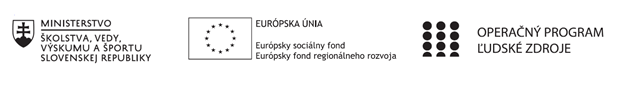 Správa o činnosti pedagogického klubu Príloha:Prezenčná listina zo stretnutia pedagogického klubuPríloha správy o činnosti pedagogického klubu                                                                                             PREZENČNÁ LISTINAMiesto konania stretnutia:     Gymnázium Hlinská 29, ŽilinaDátum konania stretnutia:    14.9.2020Trvanie stretnutia:           od 16.00 hod	do 19.00 hod	Zoznam účastníkov/členov pedagogického klubu:Meno prizvaných odborníkov/iných účastníkov, ktorí nie sú členmi pedagogického klubu  a podpis/y:Prioritná osVzdelávanieŠpecifický cieľ1.1.1 Zvýšiť inkluzívnosť a rovnaký prístup ku kvalitnému vzdelávaniu a zlepšiť výsledky a kompetencie detí a žiakovPrijímateľGymnáziumNázov projektuGymza číta, počíta a bádaKód projektu  ITMS2014+312011U517Názov pedagogického klubu BIOGYMZADátum stretnutia  pedagogického klubu14.9.2020Miesto stretnutia  pedagogického klubuGymnáziumMeno koordinátora pedagogického klubuMgr. Gabriela ČornáOdkaz na webové sídlo zverejnenej správywww.gymza.skManažérske zhrnutie:krátka anotácia, kľúčové slová plán činnosti kluburozdelenie úlohaktivity prírodovednej gramotnosti klubumedzipredmetné vzťahyManažérske zhrnutie:krátka anotácia, kľúčové slová plán činnosti kluburozdelenie úlohaktivity prírodovednej gramotnosti klubumedzipredmetné vzťahyHlavné body, témy stretnutia, zhrnutie priebehu stretnutia: Oboznámenie sa s plánom činnosti klubu, rozdelenie úlohŠtatistická a kvalitatívna analýza dosiahnutých vzdelávacích výsledkov našich žiakov z biológie v minulom školskom roku vo vzťahu k vyučovaciemu predmetu biológiaPredpoklad rozvíjania prírodovednej gramotnosti cez čitateľskú, matematickú gramotnosťZískavanie poznatkov aktívnou formou, dôraz sa kladie na reálne využitie vedomostí v praxiPrepojenosť medzipredmetových  väzieb a aplikácia pri vzdelávaní, zadávaní úloh; úzka spolupráca pedagógov v súčinnosti na žiaka Hlavné body, témy stretnutia, zhrnutie priebehu stretnutia: Oboznámenie sa s plánom činnosti klubu, rozdelenie úlohŠtatistická a kvalitatívna analýza dosiahnutých vzdelávacích výsledkov našich žiakov z biológie v minulom školskom roku vo vzťahu k vyučovaciemu predmetu biológiaPredpoklad rozvíjania prírodovednej gramotnosti cez čitateľskú, matematickú gramotnosťZískavanie poznatkov aktívnou formou, dôraz sa kladie na reálne využitie vedomostí v praxiPrepojenosť medzipredmetových  väzieb a aplikácia pri vzdelávaní, zadávaní úloh; úzka spolupráca pedagógov v súčinnosti na žiaka Závery a odporúčania:Vyhľadať možnosti prepojenia medzipredmetových vzťahov vo výučbe pre potreby vzdelávania Motivovať žiakov k reprezentovaniu seba aj školy vo vyšších kolách postupových súťaží, tvorba SOČPodporiť záujem žiakov o prírodné vedy, viesť žiakov k štúdiu prírodných vied a zvýšiť ich úspešnosť a tým zlepšiť aj ich uplatnenie na trhu práceZávery a odporúčania:Vyhľadať možnosti prepojenia medzipredmetových vzťahov vo výučbe pre potreby vzdelávania Motivovať žiakov k reprezentovaniu seba aj školy vo vyšších kolách postupových súťaží, tvorba SOČPodporiť záujem žiakov o prírodné vedy, viesť žiakov k štúdiu prírodných vied a zvýšiť ich úspešnosť a tým zlepšiť aj ich uplatnenie na trhu práceVypracoval (meno, priezvisko)Mgr. Jana LeibiczerováDátum14.9.2020PodpisSchválil (meno, priezvisko)Mgr. Gabriela ČornáDátum14.9.2020PodpisPrioritná os:VzdelávanieŠpecifický cieľ:1.1.1 Zvýšiť inkluzívnosť a rovnaký prístup ku kvalitnému vzdelávaniu a zlepšiť výsledky a kompetencie detí a žiakovPrijímateľ:GymnáziumNázov projektu:Gymza číta, počíta a bádaKód ITMS projektu:312011U517Názov pedagogického klubu:BioGYMZAč.Meno a priezviskoPodpisInštitúcia1. Bc. Ing.  Jarmila TuroňováGymnázium Hlinská 292.PaedDr. Katarína KitašováGymnázium Hlinská 293.Mgr. Gabriela ČornáGymnázium Hlinská 294.Mgr. Jana LeibiczerováGymnázium Hlinská 29č.Meno a priezviskoPodpisInštitúcia